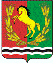 АДМИНИСТРАЦИЯМУНИЦИПАЛЬНОГО ОБРАЗОВАНИЯВОЗДВИЖЕНСКИЙ СЕЛЬСОВЕТАСЕКЕЕВСКОГО  РАЙОНА  ОРЕНБУРГСКОЙ  ОБЛАСТИП О С Т А Н О В Л Е Н И Е24.03.2017                             с. Воздвиженка                                          № 16-пО протесте прокурора на постановление от 28.04.2016 №12-п «Об утверждении Положенияо порядке сообщения муниципальными служащими администрации муниципального образования  Воздвиженский сельсовет Асекеевского района Оренбургской области о возникновении личной заинтересованности при исполнении должностных обязанностей, которая приводит или может привести к конфликту интересов»        Рассмотрев протест  прокурора №7-1-2017 от 22.03.2017 годана постановление от 28.04.2016 №12-п «Об утверждении Положенияо порядке сообщения муниципальными служащими администрации муниципального образования  Воздвиженский сельсовет Асекеевского района Оренбургской области о возникновении личной заинтересованности при исполнении должностных обязанностей, которая приводит или может привести к конфликту интересов» постановляю:          1.Удовлетворить  протест  прокурора №7-1-2017 от 22.03.2017 года  на постановление от 28.04.2016 №12-п «Об утверждении Положенияо порядке сообщения муниципальными служащими администрации муниципального образования  Воздвиженский сельсовет Асекеевского района Оренбургской области о возникновении личной заинтересованности при исполнении должностных обязанностей, которая приводит или может привести к конфликту интересов»         2.Внести в постановление администрации муниципального образования Воздвиженский сельсовет от 28.04.2016 №12-п «Об утверждении Положенияо порядке сообщения муниципальными служащими администрации муниципального образования  Воздвиженский сельсовет Асекеевского района Оренбургской области о возникновении личной заинтересованности при исполнении должностных обязанностей, которая приводит или может привести к конфликту интересов», следующие изменения:      -   Пункт 2 Положения читать в следующей редакции:2. Муниципальные служащие администрации муниципального образования  Воздвиженский сельсовет  Асекеевского района Оренбургской области,  обязаны в соответствии  с Федеральным законом от  02.03.2007 №25 –  «О муниципальной службе в Российской Федерации», Федеральным законом  от 25.12.2008 №273 – ФЗ «О противодействии коррупции», уведомлять в письменной форме, как только ему станет об этом известно, представителя нанимателя (работодателя) о возникновении личной заинтересованности при исполнении должностных обязанностей, которая приводит или может привести к конфликту интересов, а также принимать меры по предотвращению или урегулированию конфликта интересов.Сообщение оформляется в письменной форме в виде уведомления о возникновении личной заинтересованности при исполнении должностных обязанностей, которая приводит или может привести к конфликту интересов (далее – уведомление) и направляется главе муниципального образования Воздвиженский сельсовет Асекеевского района Оренбургской области по форме согласно приложению.           3. Настоящее постановление вступает в силу после его официального опубликования (обнародования).Глава сельсовета                                                             А.Н. ТураевРазослано: прокурору района, в дело. 